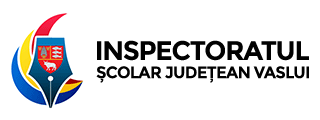 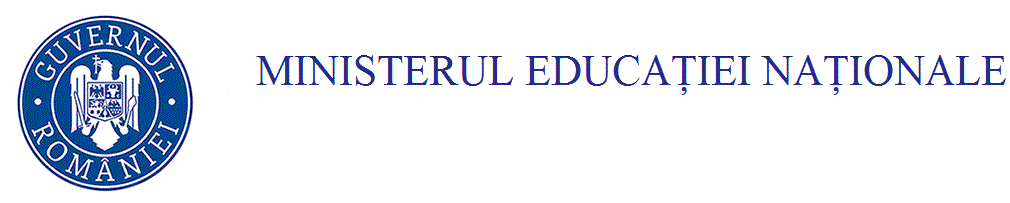 ANUNŢ OLIMPIADA DE BIOLOGIE – FAZA LOCALĂFAZA LOCALĂ A OLIMPIADEI DE BIOLOGIE SE VA DESFĂŞURA SÂMBĂTĂ, 4 FEBRUARIE 2017, INCEPÂND CU ORA 10.00.ELEVII ŞI PROFESORII ÎNSOŢITORI VOR FI PREZENŢI ÎNTRE ORELE 9.00 – 9.30. PROFESORII ORGANIZATORI VOR FI PREZENŢI ÎNCEPÂND CU ORELE 8.00.LOCAŢIILE DE DESFĂŞURARE A CONCURSULUI SUNT:ŞCOALA GIMNAZIALĂ „MIHAI EMINESCU” VASLUIŞCOALA GIMNAZIALĂ „IORGU RADU BÂRLAD”COLEGIUL NAŢIONAL „CUZA VODĂ” HUŞIŞCOALA GIMNAZIALĂ „MIHAI DAVID” NEGREŞTIVĂ DORESC TUTUROR MULT SUCCES!                                                                           INSPECTOR ŞCOLARPROF. ROMAŞCU GIANINA